過年情境布置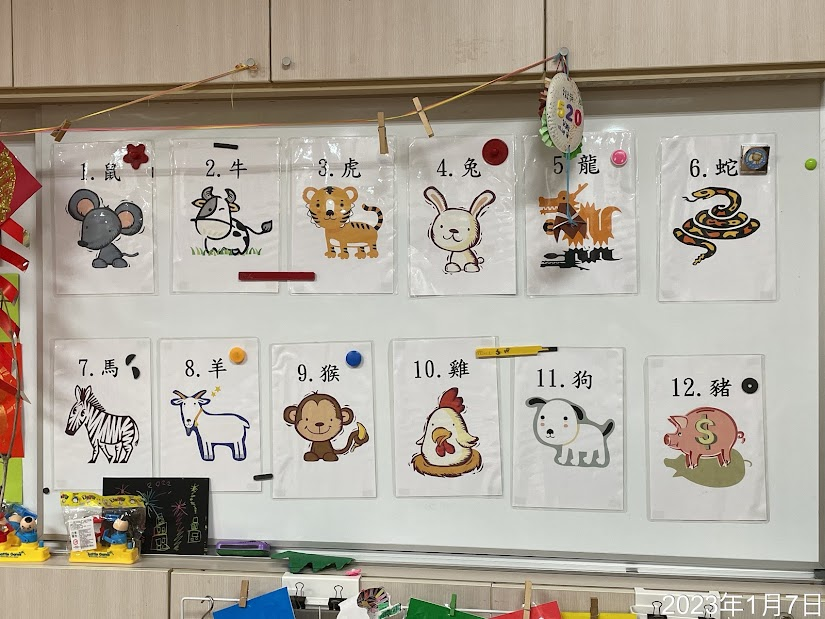 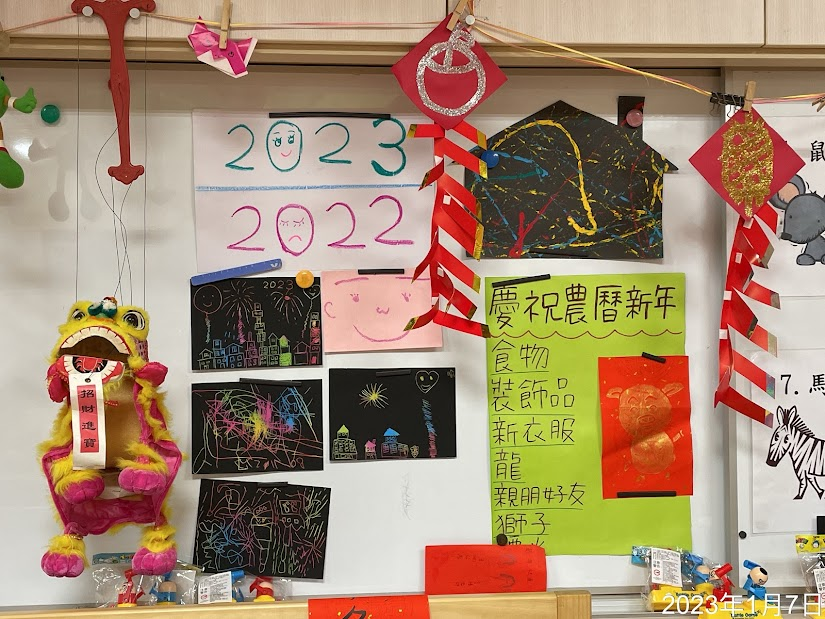 過年情境布置-十二生肖故事鞭炮、舞獅、煙火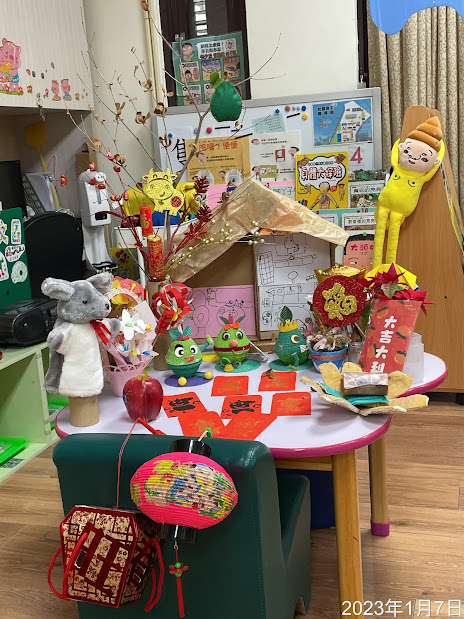 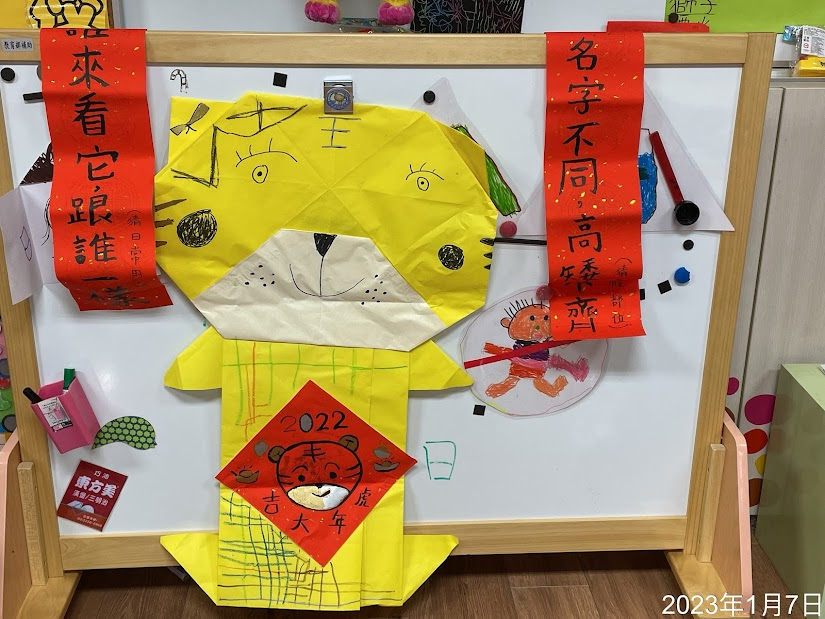 兔年布置—紅色物品、嚇走年獸老虎下班了。猜謎遊戲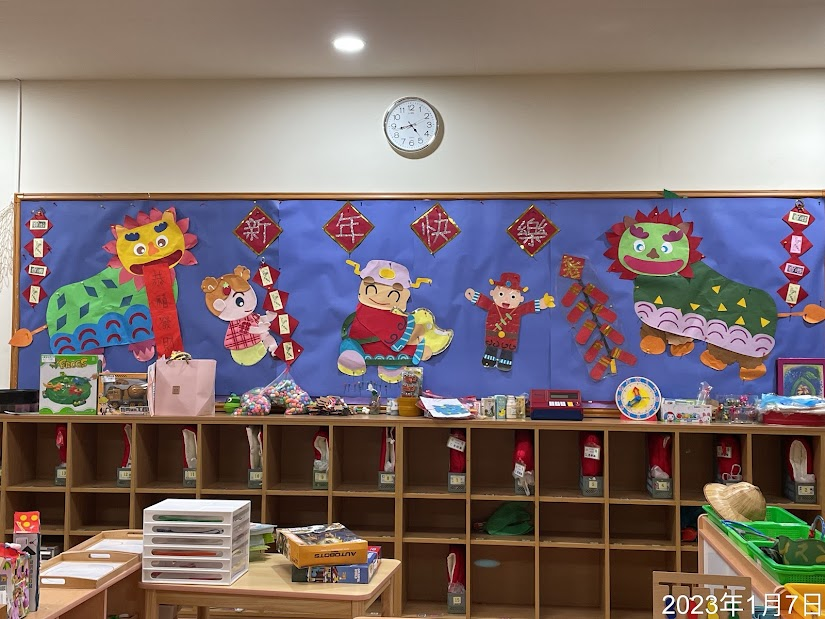 牆面布置-新年快樂。牆面布置-新年快樂。